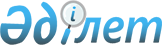 О присвоении наименований улицам в селе Астраханка Аккайынского района Северо-Казахстанской областиРешение акима Астраханского сельского округа Аккайынского района Северо-Казахстанской области от 12 сентября 2012 года N 15. Зарегистрировано Департаментом юстиции Северо-Казахстанской области 12 октября 2012 года N 1899.
      Сноска. В текст на казахском языке внесены изменения, текст на русском языке не меняется, решением акима Астраханского сельского округа Аккайынского района Северо-Казахстанской области от 11.07.2018 № 7 (вводится в действие по истечении десяти календарных дней после дня его первого официального опубликования).
      В соответствии с подпунктом 4) статьи 14 Закона Республики Казахстан от 8 декабря 1993 года "Об административно-территориальном устройстве Республики Казахстан", пунктом 2 статьи 35 Закона Республики Казахстан от 23 января 2001 года "О местном государственном управлении и самоуправлении в Республике Казахстан", с учетом мнения населения села Астраханка, аким Астраханского сельского округа Аккайынского района Северо-Казахстанской области РЕШИЛ:
      1. Присвоить наименования улицам в селе Астраханка Аккайынского района Северо-Казахстанской области согласно приложения к настоящему решению.
      2. Контроль за исполнением настоящего решения оставляю за собой.
      3. Настоящее решение вводится в действие по истечении десяти календарных дней после дня его первого официального опубликования. Наименования улиц села Астраханка Аккайынского района Северо-Казахстанской области
      Первая улица – улица Асфальтная
      Вторая улица – улица Мира
      Третья улица – улица Горького
      Четвертая улица – улица Урожайная
      Пятая улица – Садовая
      Шестая улица - улица Абая
      Седьмая улица – улица Пушкина
      Восьмая улица – улица Лесная
      Девятая улица – Строительная
      Десятая улица – улица Новая
      Одиннадцатая улица – улица Панфилова
      Двенадцатая улица – улица Школьная
      Тринадцатая улица – улица Подлесная
					© 2012. РГП на ПХВ «Институт законодательства и правовой информации Республики Казахстан» Министерства юстиции Республики Казахстан
				
      Аким округа

О.Ахметжанов

      "СОГЛАСОВАНО"

      Начальник

      государственного учреждения

      "Аккайынский районный отдел

      культуры и развития языков"

О. Плищенко

      12 сентября 2012 год

      "СОГЛАСОВАНО"

      Начальник

      государственного учреждения

      "Аккайынский районный

      отдел строительства"

А. Шабаев

      12 сентября 2012 год
Приложение к решению акима Астраханского сельского округа Аккайынского района Северо-Казахстанского области № 15 от 12 сентября 2012 года